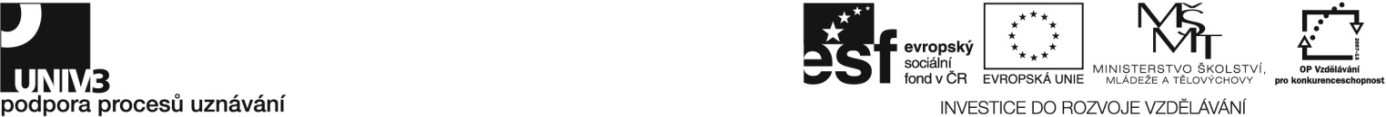 Konkrétní zadání29-042-H Řemeslná výroba perníkůZadání pro účastníky ověřování  V časovém limitu 6 hodin  nanormujte, vyrobte a připravte k expedici a prodeji1 ks       perníková chaloupka zdobená o hmotnosti 250 g20 ks     medový perník s ananasovou náplní o hmotnosti 60 g12 ks     zdobený perník tvarovaný o hmotnosti 50 g na téma „Vánoce“Příjem surovinVyplňte žádanku pro všechny zadané výrobky.Převezměte suroviny, polotovary a přísady nutné k výrobě všech zadaných výrobků. Zkontrolujte množství a kvalitu podle předložené receptury, zdůvodněte.Uskladněte dočasně na pracovišti suroviny, polotovary a přísady. Zdůvodněte.Výroba perníkové chaloupkyVyjmenuje vhodnou recepturu a navrhněte postup výroby perníkové chaloupky.Zvolte a připravte pomůcky a nástroje, které budete pro výrobu perníkové chaloupky potřebovat a volbu zdůvodněte.Nanormujte spotřebu surovin pro výrobu jednoho kusu perníkové chaloupky o hmotnosti 250g v souladu se zvolenou recepturou, zdůvodněte.Proveďte navážení ze spočítaného množství surovin a přísad v souladu s recepturou.Navážené suroviny připravte a upravte tak, abyste je zpracovali s minimálními ztrátami.Objasněte a zdůvodněte zvolené způsoby úpravy s ohledem na zvolenou recepturu. Z připravených surovin zpracujte perníkové těsto, zdůvodněte způsob zpracování.Nechte těsto odležet.Připravte těsto pro vypichování, pokud to receptura vyžaduje, přidejte přísady a koření. Vypichujte tvary potřebné pro vytvoření perníkové chaloupky, vypíchnuté tvary umístěte na plech.Vysvětlete, jaký zvolíte režim pečení a v souladu s tím připravte pec.Upečte výrobky a během pečení posuzujte stupeň propečení a zdůvodněte. Upečené části chaloupky nechte vychladnout.Dle přiložené receptury zhotovte polevu pro zdobení jednotlivých částí chaloupky a svůj výběr zdůvodněte. Zhotovenou polevu uskladněte na dobu do dohotovení chaloupky a svůj postup zdůvodněte. Dohotovte chaloupku do trojrozměrné podoby v souladu se zvolenou recepturou.Chaloupku ozdobte a zdůvodněte.Zkontrolujte hmotnost, velikost a tvar chaloupky. Po celou dobu tvorby chaloupky dodržujte základní estetická pravidla a principy.Zdůvodněte pravidla a zásady, podle kterých perníkovou chaloupku uchováte.Připravte vhodný balicí materiál (např. celofán) chaloupku zabalte, označte a připravte pro expedici a výběr balicího materiálu a značení zdůvodněte.Průběžně kontrolujte dodržování technologického postupu tak, aby byl v souladu s recepturou, dbejte a kontrolujte dodržování zásad HACCP + BOZP (teplota uskladnění, jaké potraviny mohou přijít spolu do kontaktu…)Hotové výrobky a polotovary kontrolujte z hlediska bezpečnosti potravin požadované hmotnosti, velikosti a vzhledu před expedicí, připravte vzorky a proveďte smyslovou analýzu perníkové chaloupky, zdůvodněte.Pokud to bude nutné, navrhněte a zdůvodněte možnosti nápravy zjištěných nedostatků. Během celého procesu výroby a dodržujte hygienické předpisy, osobní hygienu a zásady bezpečnosti potravin. Používejte pracovní oděv a ochranné pomůcky.Dodržujte sanitační řád a zásady bezpečnosti, hygieny práce, ochrany zdraví a požární prevence.Vysvětlete specifická bezpečnostní rizika, která mohou nastat při výrobě perníkové chaloupky. Při obsluze zařízení a strojů při výrobě chaloupky dbejte zásad bezpečnosti práce. Stroje i zařízení zkontrolujte před zahájením práce i v průběhu výroby. Na závěr proveďte čištění a běžnou údržbu strojů a zařízení. Výroba medových perníků s ananasovou náplní       Postupujte stejně jako v případě výroby perníkové chaloupky s těmito rozdíly: Bude vyrobeno celkem 20 ks medového perníku s ananasovou náplní – hmotnost 60 gramů.Při výrobě perníku s ananasovou náplní vycházejte z receptury pro tento výrobek.Připravte podle přiložené receptury ananasovou náplň pro spojování perníku.Medový perník s ananasovou náplní nezdobte, ale spojujte připravenou ananasovou náplní pro plnění perníkových výrobků.Při dohotovování není třeba výrobek spojovat do složitého tvaru s více částmi.Výroba zdobených perníků tvarovaných       Postupujte stejně jako v případě výroby perníkové chaloupky s těmito rozdíly: Bude vyrobeno celkem 12 ks tvarovaného perníku o hmotnosti 50 gramů na téma „Vánoce“.Výrobu ukončete nazdobením vyrobených perníků, dále je nespojujte.Expedice a prodej perníkuV souladu s estetickými a hygienickými předpisy zhotovené výrobky vystavte.Obslužte potencionálního zákazníka a zdůvodněte způsob, jakým to provedete. Připravte vhodný obalový materiál a zhotovené výrobky zabalte a expedujte. Při výrobě a prodeji všech výrobků veďte předepsanou evidenci. Soupis materiálního a technického zabezpečení pro zajištění ověřování Vybavení cukrářské dílnystolní váha, mísicí stroj, pečicí a varné zařízení, chladicí zařízení pro uchovávání surovin, pomocných látek a hotových výrobků, prostor na aranžování výrobků, technologické postupy a receptury, katalog cukrářských výrobkůDrobné pomůckyvypichovače, misky, odměrky, stěrky, vařečky, trezírovací sáčky, zdobicí špičky, váleček, nože, rádla, mašlovačky, hrnecMateriál pečicí papír, včelí vosk, tácky, potravinářská fólie, balicí papír, sáčky, přepravky, tácy, etikety, cenovkySurovinyCelkové náklady na suroviny činí přibližně 250 Kč/1 osobaKontrola dodržení časového limituČasový harmonogram je připraven pro zhotovení všech třech výrobků s tím, že časově nejnáročnější je výroba perníkové chaloupky.Celkový časový limit na vykonání zadaného úkolu je 6 hodin. Při přípravě jednotlivých výrobků dochází k časovým prodlevám, ve kterých si účastník při správné organizaci práce vykonává další činnosti spojené s přípravou ostatních výrobků.Suroviny celkemkgMouka pšeničná chlebová0,500Pšeničná mouka hladká0,900Cukr krupice0,400Vejce tekutá0,250Med včelí0,160Cukr moučka0,650Džem meruňkový0,012Kyselina citrónová0,010Soda bicarbona0,010Mandle neloupané0,300Tuzemský rum – 40%0,050Perníkové koření - směs0,030Citrónová šťáva0,025Cukrářská kakaová poleva0,250Ztužený pokrmový tuk 100%0,100Ananasový kompot s nálevem0,200Alginátové ovoce - směs0,100Potravinářské barvivo – zelené, červené, žlutéCukrové zdobení stříbrné kuličky0,030Činnost podle zadáníČasový limit (v min.)Příjem a uchovávání surovin a polotovarů při výrobě perníků10Výroba perníku310Volba technologického postupu při výrobě perníků a výrobků z perníkového těsta10Příprava, výpočet spotřeby a úprava surovin pro výrobu perníků40Zhotovení perníkového těsta40Dělení a tvarování perníkového těsta40Pečení výrobků z perníkového těsta20Příprava a použití polevy/náplně20Dohotovení a zdobení perníku120Posuzování jakosti perníku10Čištění a údržba strojů a zařízení po výrobě10Expedice a prodej perníku40Uchovávání, skladování, balení a expedice perníku10Prodej perníku10Provádění hygienicko-sanitační činnosti, dodržování BOZP10Vedení provozní evidence při výrobě perníku10Doba trvání zkoušky: podle standardu 4 – 6 hod.360